TÜRKİYE KİCK BOKS FEDERASYONUANTRENÖR – HAKEM VİZE GELİŞİM SEMİNERİAMATÖR KİCK BOKS HAKEM TERFİ SINAVIPROFESYONEL KİCK BOKS HAKEM KLASMAN TERFİ SINAVIPROFESYONEL KİCK BOKS HAKEM KURSU2018 YILI KİCK BOKS ANTRENÖR VE HAKEM VİZELERİ:Federasyonumuz ile Gençlik Hizmetleri ve Spor İl Müdürlüklerinin 2018 yılı faaliyetlerinde görev almak isteyen Antrenör ve Hakemler ile Halk Eğitim Merkezleri, kamu kurum ve kuruluşlarında vb. görev alacak Antrenörlerin bu Gelişim Seminerine katılmaları zorunludur. Antrenör ve Hakem Gelişim Semineri’ne katılacak olan katılımcılardan antrenör ve hakem olanlar, tercih ettikleri seminere katıldıkları takdirde hem antrenörlük hem de hakemlik vizelerini yapacaklardır.Bu seminer, aynı zamanda 2018 yılı vize uygulaması amacını da taşıdığından, Vize Seminerine katılmayan Antrenör ve Hakemlerimiz her türlü faaliyette görev alamayacakları gibi, Antrenörlerimiz illerinde kulüp, özel spor salonu, dernek vb. yerlerde yapılan renkli Kuşak sınavlarını da yapamayacaklardır. 2018 yılında 2.3.4 ve 5. Kademe Antrenör Kurslarına iştirak edecek Antrenörlerin aynı zamanda 2018 yılı Antrenörlük vizelerini yaptırmaları gerekmektedir.Vize Gelişim Seminerine katılacak Antrenör ve Hakemlerimizin, 8 Aralık 2017  tarihi mesai saati bitimine kadar ücretlerini Federasyonumuz hesabına yatırılacaktır. Dekontların ve başvuru formunun aslı seminer yerinde Federasyon görevlilerine teslim edilecektir.Antrenör ve Hakemlerimizin Vize Gelişim Semineri’ ne ihtiyaç duyacakları sportif kıyafet ve kırtasiye malzemelerini yanlarında getireceklerdir. Hakem ve Antrenörlerimiz vizelerini yaptırmak amacıyla Federasyon kimlik kartları ve 1 adet vesikalık fotoğraflarını yanlarında bulunduracaklardır. Antrenör ve Hakemlerimizin 2018 yılı vizeli kartları seminer mahallinde ücret alınmadan teslim edilecektir. Ayrıca katılım belgesi verilecektir.Vize Gelişim Semineri, Hakem Terfi Sınavları ve Profesyonel Hakem Kursuna katılmak isteyenler çalıştıkları kurumdan izinlerini kendileri alacaklardır.Antrenör ve Hakemlerimizin Vize Gelişim Semineri süresince tam pansiyon her şey dâhil (alkollü içecekler hariç), konaklama giderleri Federasyonumuzca, yol giderleri ile diğer masrafları kendilerince karşılanacaktır.2018 yılı vizeli Antrenör ve Hakemlerimizin isim listeleri Gençlik Hizmetleri ve Spor İl Müdürlüklerine gönderilecektir.Federasyon hesabına yatırılan ücretlerin hiçbir şekilde iadesi yapılmayacaktır.2018 yılı Antrenör ve Hakem Vize Ücretleri;Seminere katılmayan Antrenör- Hakemler için seminer sonrası 2018 yılı içerisinde herhangi bir tarihte ödenmesi halinde Yönetim Kurulu kararınca Vize Ücreti 900,00-TL olarak belirlenmiştir.AMATÖR KİCK BOKS HAKEM TERFİ SEMİNERİ VE SINAVI:Kick Boks Hakem Terfi Sınavına katılacak olan hakemlerimizin; Aday ( Namzet ) Hakemlerin 1 yıl bekleme sürelerini, İl ( Bölge ) Hakemlerinin ise 2 yıl bekleme sürelerini tamamlamış ve 2018 yılı için vizelerini yaptırmış olmaları gerekmektedir.Hakemlerimizin Terfi Sınavına katılarak, yazılı, sözlü ve pratik sınavları sonucunda 100 puan üzerinden en az 70 puan almaları, halinde Aday ( Namzet ) Hakemler Bölge Hakemliğine, Bölge ( İl ) Hakemleri ise Milli ( Ulusal) Hakemliğe terfileri yapılacaktır.Sınav Sonu Başarılı olan ve terfi etmeye hak kazanan Hakemlerimize belgeleri sınav yerinde verilecektir. Bu sebeple Terfi Sınavına katılacak Hakemlerin 2 adet vesikalık fotoğraf ve hakem defterlerini yanlarında getirmeleri gerekmektedir.2018 Hakem Vizesi ücreti ile Terfi Sınavı ücretleri ayrı ödenecektir.PROFESYONEL KİCK BOKS HAKEM KURSU VE KLASMAN TERFİ SINAVI:Profesyonel Kick Boks Hakem KlasmanTerfi Sınavına katılacak olan hakemlerimizin; yazılı, sözlü ve pratik sınavları sonucunda 100 puan üzerinden en az 70 puan almaları, halinde C Klasmanı Hakemlerin B Klasmanı Hakemliğine, B Klasmanı Hakemlerin de A Klasmanı Hakemliğine, terfileri yapılacaktır.Profesyonel Hakem Klasman Terfi sınavına katılanlar aynı zamanda 2018 yılından itibaren vizeli sayılacaklardır.Sınav Sonu Başarılı Olan ve Terfi Etmeye Hak Kazanan Hakemlerimize belgeleri sınav yerinde verilecektir. Bu Sebeple Klasman Terfi Sınavına katılacak Hakemlerin 2 adet vesikalık fotoğraflarını yanlarında getirmeleri gerekmektedir.Profesyonel Hakem Klasman Terfi sınavına katılmayanlara 2018 yılından itibaren görev verilmeyecektir.Profesyonel Hakem Klasman Terfi Sınav ve Profesyonel Hakem Kursu ücretleri ayrı ödenecektir.2018 yılı Antrenör ve Hakem Vize Gelişim Semineri ile Amatör Kick Boks Hakem Terfi Sınavı, Profesyonel Kick Boks Hakem Klasman Terfi Sınavı ve Profesyonel Kick Boks Hakem Kursuna başvuru ödemeleri;Katılımcıların, Türkiye Kick Boks Federasyonunun ;Posta Çeki: 6175344 Garanti Bankası Ankara  Anafartalar Caddesi Şubesi IBAN No: TR 02 0006 2000 711 0000 629 88 32 nolu hesaplarına aşağıdaki hususlara dikkat edilerek ödeme yapılması gerekmektedir.Geçmiş yıllarda banka dekontlarında eksik bilgi, açıklamasız ve katılımcının değil de işlemi yapan kişinin isminin olmaması nedeniyle Antrenör ve Hakemlerimizin vize işlemlerinde aksaklıklar olmuş ve söz konusu kişiler çeşitli mağduriyetler yaşamışlardır. Bu nedenle banka ödeme işlemleri sırasında aşağıda örnekleri bulunan açıklamalar nezdinde dekontların düzenlenmesi sağlanarak, Federasyonumuza asıllarının gönderilmesi zorunludur.Dekont açıklamaları:Adı Soyadı 2018 Antrenör Vize, Adı Soyadı 2018 Hakem Vize,Adı Soyadı 2018 Antrenör – Hakem Vize, Adı Soyadı Hakem Terfi,Adı Soyadı Profesyonel Hakem Terfi, Adı Soyadı Profesyonel Hakem Kursu,Olarak banka dekont’larına eksiksiz olarak yazdırmaları gerekmektedir. 5.Antrenör ve Hakem Vize Semineri Wako’dan gelecek yetkililerin katılımı ile                 gerçekleştirilecektir. 6. Yapılacak olan faaliyetlerin programı ve diğer hususlar Federasyonumuzun internet sitesi olan   www.kickboks.gov.tr  adresinde yayınlanacaktır. Bu talimat 3 (üç) sayfadan ibarettir.YER :WOW KREMLİN PALACE OTEL - KUNDU/ ANTALYATARİH:08 - 10  ARALIK 2017SEMİNER: 10:00 / 20:00   Antrenör Vizesi- 2018600,00-TLHakem Vizesi- 2018 600,00-TLAntrenör ve Hakem Vizesi- 2018750,00-TLAday ( Namzet ) Hakemlikten İl ( Bölge) Hakemi Terfi Sınavı 400,00-TLİl ( Bölge) Hakemliğinden Milli ( Ulusal ) Hakem Terfi Sınavı  500,00-TLProfesyonel Hakem Terfi ( B ve A Klasmanına Terfi Sınavı )600,00-TLProfesyonel Hakem Kursu 600,00-TL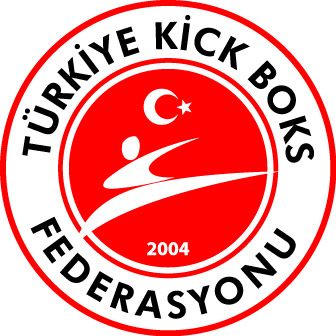 